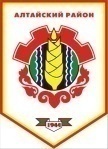 Российская ФедерацияРеспублика ХакасияСовет депутатов Аршановского сельсоветаАлтайского района Республики ХакасияРЕШЕНИЕ24.06.2016         		                 с. Аршаново	                                 	 № 53В соответствии статьи 29 Устава муниципального образования Аршановский сельсовет Совет депутатов Аршановского сельсовета Алтайского района Республики Хакасия,РЕШИЛ:Включить в повестку дня седьмой сессии Совета депутатов Аршановского сельсовета Алтайского района Республики Хакасия следующие вопросы:           1. О внесении изменений в решение Совета депутатов Аршановского сельсовета от 27.11.2015г № 19 «Об утверждении квалификационных требований для замещения должностей муниципальной службы в органах местного самоуправления Аршановский сельсовет».            2. О  внесении изменений в решение Совета депутатов Аршановского сельсовета от 21.11.2014 г. № 50 «Об установлении земельного налога».          3. О работе МУП «Тепло» за 2015-2016 гг.          4. О подведении итогов по благоустройству за 2 месяца.          5. Отчет о реализации Комплексной программы социально-экономического развития МО Аршановский сельсовет на 2011-2016 гг. за 2015 год .         6. Об исполнении бюджета МО Аршановский сельсовет за первый квартал 2016 г.         9.  О работе МБУК Аршановского СДК и Сартыковского сельского клуба по организации культурно-массовых мероприятий на территории МО Аршановский сельсовет за 2015 г.Глава Аршановского сельсовета                                                Н.А.ТанбаевАлтайского района Республики ХакасияО повестке дня седьмой сессии третьего созыва Совета депутатов Аршановского сельсовета Алтайского района Республики Хакасия